Схема проездаСанаторий «Сосновый бор»Адрес — санаторий Сосновый бор: 
222322 Минская область, Молодечненский район, Радошковичский сельсовет,1 Проезд на общественном транспорте в санаторий Сосновый бор: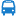 из г. Минск от автобусной остановки ДС Дружная (обратная сторона ж/д вокзала «Минск-Пассажирский»/автовокзала «Центральный») на троллейбусе № 64 и автобусе № 32с до автостанции Юго-Западной;с автостанции Юго-Западная до санатория «Сосновый бор» рейсовым автобусом «АС Юго-Западная - Сосновый бор - Загорцы», отправление в 6.55 и 15.02 (ежедневно).от ж/д вокзала на метро (ст.м. «Площадь Ленина») до станции метро «Пушкинская» (переход на Автозаводскую линию метро на ст. м. «Октябрская»);от станции метро «Пушкинская» (со стороны ресторана «Макдональдс») рейсовый автобус «АС Юго-Западная - Сосновый бор - Загорцы», отправление в 7.06 и 15.13 (ежедневно).из г. Минск (напротив АВ «Центральный», ул. Бобруйская) маршрутное такси №442 «Минск - Радошковичи - санаторий Сосновый бор» до остановки «Сосновый бор», время отправления 6.20, 9.20, 12.20, 15.20, 18.20 (ежедневно).Администрация предприятия не несет ответственности за изменения в расписании общественного транспорта. Проезд на личном транспорте в санаторий Сосновый бор: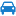 г. Полоцк - г. Минск (около 225 км):
по трассе Р46 (Лепель-Полоцк-граница России (Юховичи)) до г. Лепель (около 70 км); по трассе М3 (Минск-Витебск) до г. Минск (около 155 км).г. Витебск - г. Минск (около 280 км):
по трассе М3 (Минск-Витебск) до г. Минск (около 280 км).г. Минск - санаторий «Сосновый бор» (около 39 км):
по трассе Р28 (Минск-Молодечно-Нарочь) до г.п. Радошковичи (около 32 км); по указателям до санатория «Сосновый бор» (около 7 км).